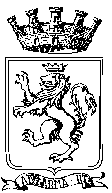 CITTA’ DI VENTIMIGLIA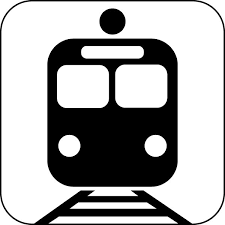 RILEVAZIONE SUL TRASPORTO LOCALEMarzo – aprile 2016Città di VentimigliaRilevazione sul trasporto localeE’ doveroso precisare che questa rilevazione non è una “rilevazione statistica”.La rilevazione in questione interroga una porzione della popolazione ventimigliese che ha la caratteristica unificante di abitare nella città ed essere impegnata in una attività lavorativa. Il campione interrogato è stato raggiunto, quasi esclusivamente, consegnando il questionario agli studenti delle scuole di Ventimiglia, dalla scuola primaria alla scuola media superiore. E’ altamente presumibile che i compilatori del questionario siano i familiari degli studenti stessi.Sono stati anche coinvolti, come soggetti rilevati, i dipendenti del Comune di Ventimiglia. I risultati dell’indagine debbono pertanto essere considerati indicativi e con i limiti della mancanza di “scientificità” nella scelta del campione rilevato. CITTA’ DI VENTIMIGLIAProvincia di ImperiaRilevazione sul trasporto localeN.B. in alcuni questionari restituiti non è stata fornita risposta ad alcune domande  Il questionario distribuitoQual è il percorso compiuto dall’abitazione al luogo di lavoro: 
- Inserire nello spazio libero l’eventuale frazione cittadina o Comune.Qual è la durata media del percorso compiuto dall’abitazione al luogo di lavoro (solo andata!):Qual è il mezzo utilizzato (prevalentemente) per recarsi al luogo di lavoro:Lettera di accompagnamento:CITTA’ DI VENTIMIGLIAASSESSORATO AL BILANCIO – PROGRAMMAZIONE - PERSONALE
Ventimiglia, febbraio 2016
Gentile Cittadino di Ventimiglia,se si vogliono migliorare le cose occorre avere, oltre alla buona volontà  dell’Amministrazione, dei dati concreti per formulare valutazioni e giungere  a conseguenti ed efficaci  soluzioni: la partecipazione della cittadinanza, con le sue annotazioni e la sua attenzione verso la cosa pubblica, diviene strumento fondamentale per il raggiungimento di obiettivi condivisi.La tematica che in questa circostanza vorrei affrontare con il Suo aiuto, al fine di migliorarne la qualità, è riferita al trasporto cittadino e più specificatamente quello che interessa il suo spostamento dall’abitazione al luogo di lavoro.Per questo motivo le chiedo di dedicare dieci minuti del suo tempo per dare risposta (in forma anonima) ai quesiti proposti nelle tabelle allegate.Ho ritenuto, per ottimizzare il risultato dell’iniziativa, coinvolgere le scuole nella distribuzione dei questionari che una volta compilati possono essere restituiti a:- Segreterie degli Istituti scolastici- Ufficio economato – piazza XX settembre (ex Tribunale) - Segreteria del Sindaco – piazza LibertàLa ringrazio per la preziosa collaborazione.                                                                                                                L’Assessore                                                                                                              Franco Faraldi CI TTA’ DI VENTIMIGLIARilevazione trasporto urbano - febbraio / aprile 2016Percorso abitazione luogo di lavoroDURATA DEL VIAGGIOCITTA’ DI VENTIMIGLIARilevazione trasporto urbano - febbraio / aprile 2016Percorso abitazione luogo di lavoroMEZZO UTILIZZATOIn alcuni casi è stato indicato l’utilizzo di due mezzi  Alcune considerazioni in merito ai dati relativi al mezzo di trasporto utilizzato per recarsi al luogo di lavoro.L’autovettura è, come ci si poteva aspettare, il mezzo di trasporto più utilizzato. Il 46,91% del campione rilevato la utilizza. Se sommiamo a questa percentuale anche quella relativa all’uso di moto o scooter, 18,59%, si raggiunge la ragguardevole percentuale del 65,50%.Le persone che si recano al lavoro a piedi od in bicicletta sono il 20,69%. Un numero elevato che è ovviamente in relazione con il percorso casa-luogo di lavoro considerando che il 23,17% dei cittadini intervistati si sposta per lavoro all’interno del centro città.L’uso del mezzo pubblico è limitato al 12,16%. In treno il 6,62%, in autobus il 5,54%. L’87,84% del lavoratori intervistati non usa quindi i mezzi pubblici per recarsi al lavoro. Questo dipende necessariamente da diversi fattori. Il luogo di lavoro in centro città da parte di residenti nello stesso centro è uno dei motivi dello scarso utilizzo del mezzo pubblico. Ma per gli spostamenti urbani, frazioni – centro, un incremento del numero dei mezzi pubblici circolanti e del numero delle corso potrebbe certamente indurre i cittadini ad abbandonare l’uso del mezzo privato contribuendo a decongestionare il traffico cittadino.CITTA’ DI VENTIMIGLIARilevazione trasporto urbano - febbraio / aprile 2016Percorso abitazione luogo di lavoroPERCORSOAlcune considerazioni in merito ai dati relativi al percorso compiuto dall’abitazione al luogo di lavoro.I dati acquisiti evidenziano che il 62,04% degli intervistati lavora in città compiendo i seguenti percorsi:- all’interno del centro città il 38,66%- dal centro ad una frazione il 2,68%- da una frazione al centro il 15,14%- da una frazione ad un’altra frazione il 5,56%Il dato complessivo è simile al dato percentuale dei cittadini che impiegano sino a 15 minuti di tempo per recarsi al lavoroIl numero degli intervistati che dice di lavorare in Francia o nel Principato di Monaco è pari al 25,63% così suddiviso:- dal centro al Principato il 10,77%- dal centro alla Francia il 5,42%- da una frazione al Principato il 4,79%- da una frazione alla Francia il 4,65%I cittadini che per lavoro si recano in un altro Comune costituiscono il 12,33%, nel dettaglio:- dal centro ad altro Comune il 9,37%- da una frazione ad altro Comune il 2,96% Letti questi dati, si rileva che i “transfrontalieri” rappresentato circa un quarto dei lavoratori intervistati, mentre un importante 62,04% di cittadini per recarsi al lavoro si sposta all’interno della città. Tra questi il 23,38% effettua gli spostamenti partendo o arrivando in una delle frazioni cittadine. Si reca in un altro comune per lavoro il rimanente 12,33% del campione rilevato.   MEZZO UTILIZZATO IN RELAZIONE AL TRAGITTO PERCORSOMEZZO DI TRASPORTO UTILIZZATO  Sul percorso che ha una Frazione come punto di arrivo o di partenza Sulle arterie che uniscono le Frazioni fra di loro o le stesse al Centro città o ad altri luoghi transita il 49,40% del totale delle persone intervistate.Dell’80,03% (60,70 + 19,33) di lavoratori che utilizzano auto e scooter per spostarsi dalle o verso le Frazioni, il 31,19% si sposta dalle Frazioni al Centro parcheggiando presumibilmente il loro mezzo in centro Città.  Periodo di rilevazioneMarzo/Aprile 2016Campione presceltoLavoratori residenti nel ComuneDistribuzione del questionario- ai familiari degli studenti degli Istituti scolastici di Ventimiglia, dalla Scuola Primaria alla Scuola Media Superiore (tramite gli studenti) - ai dipendenti del Comune di VentimigliaN° questionari distribuiti4.800N° questionari restituiti (validi)1.541Popolazione residente in età lavorativa 16.674(Il dato è diminuito della percentuale media del tasso di disoccupazione nella Provincia di Imperia nel 2015 pari all’11%)Copertura percentuale (1.541/16.674*100)9,24PERCORSOXDalla Frazione di _______________________ al Centro CittàDal Centro Città alla Frazione di ______________________Dal Centro Città al Centro CittàDalla Frazione di _______________ alla Frazione di ______________Dalla Frazione di ___________________ alla FranciaDalla Frazione di ___________________ alla Principato di MonacoDal Centro Città alla FranciaDal Centro Città alla Principato di MonacoDal Centro Città al Comune di ___________________Dalla Frazione di ______________ al Comune di _______________DURATAXDa 5 a 15 minutiDa 16 a 30 minutiDa 31 a 60 minutiOltre 60 minutiMEZZOXAutovetturaMoto/Scooter BiciclettaA piediAutomezzi di linea (Riviera Trasporti)Treno (in questo caso lascia il proprio automezzo/motomezzo in città: SI / NO)AltroDurata del viaggio in minutiNumero %5/1574652,6116/3030321,3731/6031222,00Oltre574,021.418100MezzoNumero%Autovettura73746,91Moto/Scooter29218,59Bicicletta382,42A piedi28718,27Autobus875,54Treno1046,62Altro261,651.571100PercorsoNumero%Centro – Monaco15310,77Centro – Francia775,42Centro – Centro54938,66Centro – altro Comune1339,37Centro - Frazione382,68Frazione - Francia664,65Frazione – Monaco 684,79Frazione – Centro21515,14Frazione – Frazione795,56Frazione – altro Comune42 2,961.420100DAL CENTRO ALLA FRAZIONE DAL CENTRO ALLA FRAZIONE DALLA FRAZIONE AD ALTRO COMUNE  DALLA FRAZIONE AD ALTRO COMUNE  AUTOVETTURA44AUTOVETTURA 46MOTO/SCOOTER11MOTO/SCOOTER12BICICLETTA1BICICLETTA0A PIEDI3A PIEDI2AUTOMEZZI DI LINEA3AUTOMEZZI DI LINEA3TRENO0TRENO2ALTRO0ALTRO4TOTALE62TOTALE69DAL CENTRO CITTA’ AL CENTRO CITTA’ DAL CENTRO CITTA’ AL CENTRO CITTA’ DAL CENTRO ALLA FRANCIA DAL CENTRO ALLA FRANCIA AUTOVETTURA73AUTOVETTURA 60MOTO/SCOOTER68MOTO/SCOOTER9BICICLETTA21BICICLETTA0A PIEDI232A PIEDI0AUTOMEZZI DI LINEA19AUTOMEZZI DI LINEA0TRENO0TRENO8ALTRO1ALTRO3TOTALE414TOTALE80DALLA FRAZIONE AL CENTRODALLA FRAZIONE AL CENTRODALLA FRAZIONE AL P. DI MONACODALLA FRAZIONE AL P. DI MONACOAUTOVETTURA 187AUTOVETTURA 67MOTO/SCOOTER55MOTO/SCOOTER40BICICLETTA8BICICLETTA2A PIEDI31A PIEDI0AUTOMEZZI DI LINEA36AUTOMEZZI DI LINEA0TRENO1TRENO18ALTRO3ALTRO4TOTALE321TOTALE131DALLA FRAZIONE ALLA FRAZIONE DALLA FRAZIONE ALLA FRAZIONE DALLA FRAZIONE ALLA FRANCIA DALLA FRAZIONE ALLA FRANCIA AUTOVETTURA54AUTOVETTURA:73MOTO/SCOOTER18MOTO/SCOOTER14BICICLETTA2BICICLETTA1A PIEDI12A PIEDI2AUTOMEZZI DI LINEA9AUTOMEZZI DI LINEA1TRENO0TRENO2ALTRO1ALTRO4TOTALE96TOTALE97DAL CENTRO AL P. DI MONACODAL CENTRO AL P. DI MONACOAUTOVETTURA 71MOTO/SCOOTER39BICICLETTA1A PIEDI0AUTOMEZZI DI LINEA2TRENO49ALTRO3TOTALE165DAL CENTRO AD ALTRO COMUNE DAL CENTRO AD ALTRO COMUNE AUTOVETTURA 62MOTO/SCOOTER26BICICLETTA2A PIEDI5AUTOMEZZI DI LINEA14TRENO24ALTRO3TOTALE136MEZZO UTILIZZATONUMERO%AUTO47160,70MOTO / SCOOTER15019,33BICICLETTA141,80A PIEDI506,44AUTOMEZZI DI LINEA526,70TRENO232,97ALTRO162,06776100